Ministero dell’Istruzione dell’Università e della Ricerca ISTITUTO COMPRENSIVO 1 MODENA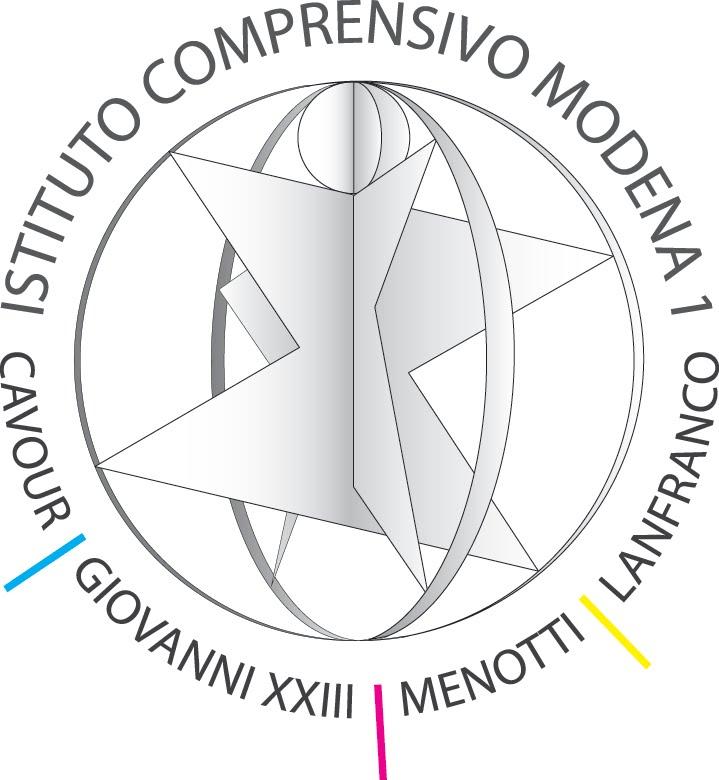                                                                    distretto n. 17 - Via Amundsen, 80 - 41123 MODENA🕿 059/331373 - Fax: 059/824135Cod. Fisc.: 94177160366 - C.M.: MOIC84100Ve-mail: moic84100v@istruzione.it  casella PEC: MOIC84100V@PEC.ISTRUZIONE.IT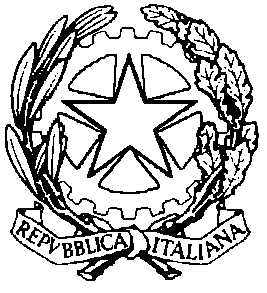 In caso di crisi comportamentali i docenti formati per la de-escalation, saranno sostituiti nella propria classe di servizio da docenti di sostegno e/o da collaboratori scolasticiAnna Frank: Davide Calzolari,  Stefania Spacco, Francesca D’Aprile, Tamara Antonyuk Blumetti, Rossella   Menotti:  Elisabetta Ferrandu, Notario Luigia,  Lanfranco:    Caliò Elisabetta, Domenica La TrofaGiovanni XXIII: Arria Chiara, Savino Anna, Losi Ludovica, Roberta Medici, Bazzanini Anna, Farina Luisa, Pasquini FabrizioCavour: Di Micco Maria Loretta, Forciniti Federica, Grisolia Vittoria, Ippolito Giuseppe, Panico AnnamariaPiano di Prevenzione e di Gestione delle crisi comportamentali a scuola: analisi della situazione dell’istituzione scolastica Piano di Prevenzione e di Gestione delle crisi comportamentali a scuola: attività di prevenzione e di supporto per lo sviluppo di comportamenti positivi Piano di Prevenzione e di Gestione delle crisi comportamentali a scuola: compiti e ruoli nella gestione delle crisi comportamentali Piano di Prevenzione e di Gestione delle crisi comportamentali a scuola: rapporti e accordi interistituzionali Piano di Prevenzione e di Gestione delle crisi comportamentali a scuola: Compiti riservati al Dirigente Scolastico Piano di Prevenzione e di Gestione delle crisi comportamentali a scuola: Analisi dei rischi dei vari ambienti scolastici in relazione al possibile manifestarsi di una crisi comportamentale Piano di Prevenzione e di Gestione delle crisi comportamentali a scuola: compiti degli Organi Collegiali PIANO DI PREVENZIONE E DI GESTIONE DELLE CRISI COMPORTAMENTALI PIANO DI PREVENZIONE E DI GESTIONE DELLE CRISI COMPORTAMENTALI PIANO DI PREVENZIONE E DI GESTIONE DELLE CRISI COMPORTAMENTALI Date di approvazione da parte degli Organi collegiali competenti Collegio dei docenti27 Gennaio 2021 Consigli di classe: 11 gennaio 2021Consigli di interclasseDate di approvazione da parte degli Organi collegiali competenti Consiglio di Istituto Consigli di classe: 11 gennaio 2021Consigli di interclasseDate di approvazione da parte degli Organi collegiali competenti G.L.I.24 Giugno 2021G.L.I.24 Giugno 2021Cosa si intende con l’espressione “crisi comportamentale”:  Con l’espressione “crisi comportamentale” si indica una vasta gamma di comportamenti “esplosivi” e non volontari che possono comportare un rischio sia per i ragazzi che li mettono in atto, sia per i compagni, per gli insegnanti e il personale scolastico; si tratta di comportamenti che spesso risultano distruttivi anche per oggetti e materiali scolastici.      Crisi comportamentali vengono segnalate sia in alunni certificati (con notevole frequenza in    bambini e ragazzi con autismo, con ADHD, con disturbo oppositivo-provocatorio, ecc.) sia in alunni non certificati, a volte con problemi familiari e sociali, a volte no.Cosa si intende con l’espressione “crisi comportamentale”:  Con l’espressione “crisi comportamentale” si indica una vasta gamma di comportamenti “esplosivi” e non volontari che possono comportare un rischio sia per i ragazzi che li mettono in atto, sia per i compagni, per gli insegnanti e il personale scolastico; si tratta di comportamenti che spesso risultano distruttivi anche per oggetti e materiali scolastici.      Crisi comportamentali vengono segnalate sia in alunni certificati (con notevole frequenza in    bambini e ragazzi con autismo, con ADHD, con disturbo oppositivo-provocatorio, ecc.) sia in alunni non certificati, a volte con problemi familiari e sociali, a volte no.Cosa si intende con l’espressione “crisi comportamentale”:  Con l’espressione “crisi comportamentale” si indica una vasta gamma di comportamenti “esplosivi” e non volontari che possono comportare un rischio sia per i ragazzi che li mettono in atto, sia per i compagni, per gli insegnanti e il personale scolastico; si tratta di comportamenti che spesso risultano distruttivi anche per oggetti e materiali scolastici.      Crisi comportamentali vengono segnalate sia in alunni certificati (con notevole frequenza in    bambini e ragazzi con autismo, con ADHD, con disturbo oppositivo-provocatorio, ecc.) sia in alunni non certificati, a volte con problemi familiari e sociali, a volte no.Cosa è il Piano Generale di Prevenzione e di Gestione delle crisi comportamentali a scuola e a cosa serve:  Il Piano è uno strumento fondamentale per consentire alle scuole di affrontare le situazioni di crisi comportamentale in modo specifico, organizzato, competente.Il  Piano è sostanzialmente costituito da due distinti documenti:a)  Il Piano Generale, che riguarda le linee direttrici dell’azione della scuolab)  Il Piano Individuale, che si riferisce a ciascun singolo allievo che manifesti crisi comportamentaliCiascun Piano comprende due linee di azione:-	I percorsi per prevenire le crisi comportamentali, o per ridurle di intensità e di frequenza (che è un lavoro didattico che riguarda sia i gruppi classe sia gli alunni che presentano le crisi). Le azioni individuate sono volte a  comprendere i diversi processi che portano alle crisi e a modificare le  strategie didattiche e/o relazionali per prevenirle.-	Le modalità di intervento nel momento in cui una crisi comportamentale si manifesta (chi fa che cosa, come). Le azioni riguardano la de-escalation e il contenimento della crisi; il  debriefing pedagogico dopo la crisi.Cosa è il Piano Generale di Prevenzione e di Gestione delle crisi comportamentali a scuola e a cosa serve:  Il Piano è uno strumento fondamentale per consentire alle scuole di affrontare le situazioni di crisi comportamentale in modo specifico, organizzato, competente.Il  Piano è sostanzialmente costituito da due distinti documenti:a)  Il Piano Generale, che riguarda le linee direttrici dell’azione della scuolab)  Il Piano Individuale, che si riferisce a ciascun singolo allievo che manifesti crisi comportamentaliCiascun Piano comprende due linee di azione:-	I percorsi per prevenire le crisi comportamentali, o per ridurle di intensità e di frequenza (che è un lavoro didattico che riguarda sia i gruppi classe sia gli alunni che presentano le crisi). Le azioni individuate sono volte a  comprendere i diversi processi che portano alle crisi e a modificare le  strategie didattiche e/o relazionali per prevenirle.-	Le modalità di intervento nel momento in cui una crisi comportamentale si manifesta (chi fa che cosa, come). Le azioni riguardano la de-escalation e il contenimento della crisi; il  debriefing pedagogico dopo la crisi.Cosa è il Piano Generale di Prevenzione e di Gestione delle crisi comportamentali a scuola e a cosa serve:  Il Piano è uno strumento fondamentale per consentire alle scuole di affrontare le situazioni di crisi comportamentale in modo specifico, organizzato, competente.Il  Piano è sostanzialmente costituito da due distinti documenti:a)  Il Piano Generale, che riguarda le linee direttrici dell’azione della scuolab)  Il Piano Individuale, che si riferisce a ciascun singolo allievo che manifesti crisi comportamentaliCiascun Piano comprende due linee di azione:-	I percorsi per prevenire le crisi comportamentali, o per ridurle di intensità e di frequenza (che è un lavoro didattico che riguarda sia i gruppi classe sia gli alunni che presentano le crisi). Le azioni individuate sono volte a  comprendere i diversi processi che portano alle crisi e a modificare le  strategie didattiche e/o relazionali per prevenirle.-	Le modalità di intervento nel momento in cui una crisi comportamentale si manifesta (chi fa che cosa, come). Le azioni riguardano la de-escalation e il contenimento della crisi; il  debriefing pedagogico dopo la crisi.Quando è obbligatorio predisporre un Piano Individuale e chi deve provvedere Il Piano individuale viene redatto: dopo che si sia verificata la prima crisi comportamentale in un alunno che non ne aveva manifestate altre all’ingresso a scuola di un alunno che è stato segnalato dalla scolarità precedente, o dalla famiglia, o dai curanti, come soggetto a possibili crisi comportamentali Alla stesura del Piano individuale provvede il Consiglio di Classe, sulla base del fac-simile allegato al presente Piano Generale, con l’assistenza ove necessaria, del Team di supporto di Istituto.L’efficacia del Piano viene valutata ogni tre mesi  e la valutazione è allegata al piano stesso. Il Piano Individuale viene modificato immediatamente se le crisi si ripetono senza variazioni o se si intensificano. In caso di mancata efficacia del piano, se ne identificano i motivi e si provvede alle necessarie correzioni. Quando è obbligatorio predisporre un Piano Individuale e chi deve provvedere Il Piano individuale viene redatto: dopo che si sia verificata la prima crisi comportamentale in un alunno che non ne aveva manifestate altre all’ingresso a scuola di un alunno che è stato segnalato dalla scolarità precedente, o dalla famiglia, o dai curanti, come soggetto a possibili crisi comportamentali Alla stesura del Piano individuale provvede il Consiglio di Classe, sulla base del fac-simile allegato al presente Piano Generale, con l’assistenza ove necessaria, del Team di supporto di Istituto.L’efficacia del Piano viene valutata ogni tre mesi  e la valutazione è allegata al piano stesso. Il Piano Individuale viene modificato immediatamente se le crisi si ripetono senza variazioni o se si intensificano. In caso di mancata efficacia del piano, se ne identificano i motivi e si provvede alle necessarie correzioni. Quando è obbligatorio predisporre un Piano Individuale e chi deve provvedere Il Piano individuale viene redatto: dopo che si sia verificata la prima crisi comportamentale in un alunno che non ne aveva manifestate altre all’ingresso a scuola di un alunno che è stato segnalato dalla scolarità precedente, o dalla famiglia, o dai curanti, come soggetto a possibili crisi comportamentali Alla stesura del Piano individuale provvede il Consiglio di Classe, sulla base del fac-simile allegato al presente Piano Generale, con l’assistenza ove necessaria, del Team di supporto di Istituto.L’efficacia del Piano viene valutata ogni tre mesi  e la valutazione è allegata al piano stesso. Il Piano Individuale viene modificato immediatamente se le crisi si ripetono senza variazioni o se si intensificano. In caso di mancata efficacia del piano, se ne identificano i motivi e si provvede alle necessarie correzioni. I piani individuali di prevenzione e di gestione delle crisi comportamentali vanno redatti, anche in forma sintetica, entro tre settimane dalla comparsa della prima crisi È necessario definire tempi brevi di elaborazione, sia pure in forma di prima stesura, perché le crisi comportamentali tendono a ripetersi e ad aumentare di intensità e di frequenza Rapporto tra Piano Individuale, PEI e PDP In caso di alunni certificati, il Piano Individuale costituisce parte integrante del PEI e viene redatto ed approvato nel Gruppo Operativo come previsto dalle norme vigenti. In caso di alunni segnalati (bisogni educativi speciali), il Piano individuale fa parte integrante del PDP e viene redatto ed approvato da scuola, famiglia, curanti e/o assistenti sociali ove coinvolti Copia del Piano è conservata nell’archivio dei documenti riservati del Dirigente Scolastico, in un apposito settore. L’accesso ai Piani Individuali è consentito ai componenti del Team di supporto e al personale addetto al processo di de-escalation delle crisi comportamentali Il Team di supporto per la prevenzione e la gestione delle crisi comportamentali Il Team di supporto, nell’a.s. 2020/21 è formato dai seguenti docenti:- Antonella Ferrari, Valeria Bocchini- Chiara Guazzi, Maria Luisa Ventrella- Scuola Cavour:  Chiapparino, Mingione, Altavilla, Bartolamasi- Scuola Giovanni XXIII: Ragusa, Pennica Valente, Cervone, Sardo, Tortora- Scuola Anna Frank: Sberna, Boni-Scuola Menotti: Tuberosa, Lotti,-scuola Lanfranco: Montorro, Il Team si riunisce di norma ogni due mesi per fare il punto della situazione. Il Team può essere convocato d’urgenza dal Dirigente Scolastico ogni volta se ne ravvisi la necessità. I docenti possono richiedere il supporto del Team. La richiesta di incontro va inoltrata, via mail tramite segreteria, ai colleghi del Team. Per questo scopo si allega al Piano il fac-simile di richiesta.L’incontro sarà effettuato dal Team di supporto del plesso.In un secondo momento si organizzerà la supervisione dell’intero Team di supporto d’Istituto.Le famiglie che vogliono un confronto con la scuola, contattano direttamente la Dirigente.La Dirigente sarà coadiuvata dalle docenti del Team.Personale specificamente formato per la procedura di de-escalation delle crisi comportamentali In ciascun plesso viene individuato un team formato da personale scolastico (docenti) incaricato di gestire le crisi comportamentali nel momento in cui si presentano e in caso l’intervento deflattivo dei docenti di classe/sostegno non sia stato efficace o sufficiente. Per l’attuale anno scolastico il novero del personale non è ancora sufficiente in tutti i plessi a garantire la presenza di due operatori formati per tutto l’arco della giornata. Nel plesso Lanfranco è presente una sola docente formata, si cercherà di individuare anche un’altra docente entro la fine del corrente anno scolastico.Poiché il personale formato è personale docente, l’organizzazione del servizio è tale da assicurare che le classi non siano lasciate incustodite. È bene che non siano insegnanti della classe ad effettuare il contenimento fisico dell’alunno in crisi, pertanto l’organizzazione cercherà di tener conto anche di questo aspetto, individuando docenti di classi diverse. Elenco del personale formato per la de-escalation delle crisi comportamentale: Anna Frank: Boni Melania Sberna IlariaLanfranco:  Montorro CeciliaMenotti: Tuberosa Rosa, Lotti Silvia Giovanni XXIII: Pennica Valente Manuela, Cervone Rosa, Sardo Marilena, Ragusa Mariangela, Tortora RosannaCavour: Ferrari Maria Elena, Mingione EleonoraCoordinamento: Bocchini Valeria, Ferrari AntonellaEntità del problema delle crisi comportamentali e azioni attuate/programmate Entità del problema delle crisi comportamentali e azioni attuate/programmate (In questo settore va riportata la situazione delle crisi comportamentali nell’istituzione scolastica, per sommi capi e senza possibilità di individuazione degli alunni coinvolti, (In questo settore va riportata la situazione delle crisi comportamentali nell’istituzione scolastica, per sommi capi e senza possibilità di individuazione degli alunni coinvolti, Numero di alunni certificati che hanno manifestato crisi comportamentali nell’ anno scolastico  in corso 4Numero di alunni non certificati che hanno manifestato crisi comportamentali nell’ anno scolastico  in corsoNumero complessivo delle crisi comportamentali rilevate nell’ultimo anno sia ad opera di alunni certificati sia ad opera di alunni non certificati  10Di queste, quante hanno causato lividi o contusioni (all’alunno stesso, ad altri alunni o a personale scolastico)  6Quante volte è stato necessario chiamare il 118 nell’ultimo anno scolastico a causa di crisi comportamentali?  0Quali danni ad arredi o attrezzature della scuola sono stati arrecati da alunni in crisi comportamentali nell’ultimo anno?  Una vetrata, la porta di un armadio.Le crisi comportamentali hanno generato tensioni nelle famiglie degli altri alunni?  sìCosa è stato messo in atto per affrontare queste tensioni nelle e tra le famiglie?  Incontri tra famiglie e dirigenzaQuanti Piani individuali per la prevenzione e la gestione delle crisi comportamentali sono stati redatti nell'anno scolastico in corso 5Nella scuola si registrano comportamenti aggressivi e/o irrispettosi tra gli studenti?  sìCi sono forme di bullismo?  sìQuali forme di collaborazione tra famiglie e tra le famiglie e la scuola sono in atto/programmate per la prevenzione, la gestione e le eventuali sanzioni in caso di problemi comportamentali rilevanti tra gli alunni?  Nel Regolamento d’Istituto saranno inserite le forme di collaborazione previste fra scuola e famiglia per la prevenzione e la gestione di situazioni di rilevanti problemi comportamentali ed esplicitate eventuali sanzioni.a) Interventi e forme di supporto per lo sviluppo di relazioni interpersonali positive a) Interventi e forme di supporto per lo sviluppo di relazioni interpersonali positive Formazione del personale docente sullo sviluppo di modalità relazionali proattive (tra docenti e con gli alunni)  In attesa di formazioneIncontri con le famiglie ed eventuali interventi di personale esperto, sul tema delle relazioni interpersonali e sul ruolo genitoriale  Progetto counselling,  gestiamo i conflitti (rivolto alle classi con particolari problematiche)Assemblee con i ragazzi sul tema, gestite da personale esperto  Consiglio degli studenti Progetti didattici per la riflessione sulle modalità relazionali (uso di storie sociali, video modeling, esame di filmati, produzioni musicali, …)  La progettualità indicata fa parte dei piani educativi delle singole classi.b) Sviluppo della consapevolezza dei propri stati d’animo, emozioni, modalità reattive b) Sviluppo della consapevolezza dei propri stati d’animo, emozioni, modalità reattive Progetti destinati ad alunni con disabilità (per punti essenziali; riferimento ai PEI) in modo particolare per alunni con disabilità cognitiva e con problemi di comunicazione Progetti attivati nel plesso Giovanni XXIII:Musicoterapia, PsicomotricitàCon le maniA spasso con gli amiciPiscinaIppoterapia attualmente la progettualità è stata sospesa causa covidNel plesso Anna Frank:Allestimento aula morbidaNel plesso Cavour Aula relaxPiscina (momentaneamente sospeso)Cucina (momentaneamente sospeso)Laboratorio delle mani – Lis (a distanza)Progetti destinati alla totalità degli alunni:  Progetti di lettura, teatro, musica, motoria, educazione alla cittadinanzaPercorsi destinati alle famiglie, anche in collaborazione con il territorio o con le associazioni dei genitori  Coinvolgimento dei genitori nei percorsi rivolti  alle classiAttività di formazione del personale docente sullo stesso tema  Percorsi di formazione individuali e/o organizzati dall’ambito. Conferenze a tema.c) Forme di collaborazione/cooperazione tra alunni c) Forme di collaborazione/cooperazione tra alunni Percorsi di apprendimento cooperativo  La declinazione delle seguenti attività è inserita nei piani di lavoro delle singole classiPeer to peer  La declinazione delle seguenti attività è inserita nei piani di lavoro delle singole classiTutoraggio  La declinazione delle seguenti attività è inserita nei piani di lavoro delle singole classiLavori di gruppo (orizzontale o verticale)  La declinazione delle seguenti attività è inserita nei piani di lavoro delle singole classid) Individuazione e sviluppo dei talenti individuali; pluralità dei linguaggi; diversi stili cognitivi d) Individuazione e sviluppo dei talenti individuali; pluralità dei linguaggi; diversi stili cognitivi Individuazione di attività che consentano di far emergere capacità e possibilità negli alunni, soprattutto in quelli difficili, in modo da formare identità positivamente connotate La progettualità della scuola è per ora sospesa, causa normativa anti covid. I diversi progetti sono compresi nei piani di classe.Assegnazione di incarichi e responsabilità agli alunni difficili La progettualità della scuola è per ora sospesa, causa normativa anti covid. I diversi progetti sono compresi nei piani di classe.Potenziamento 	delle 	attività 	artistiche, creative, per gli alunni difficili La progettualità della scuola è per ora sospesa, causa normativa anti covid. I diversi progetti sono compresi nei piani di classe.Potenziamento delle attività di educazione fisica e della pratica di attività sportive (anche di squadra) La progettualità della scuola è per ora sospesa, causa normativa anti covid. I diversi progetti sono compresi nei piani di classe.Utilizzo delle nuove tecnologie con realizzazione di lezioni multimediali anche da parte dei ragazzi La progettualità della scuola è per ora sospesa, causa normativa anti covid. I diversi progetti sono compresi nei piani di classe.a) personale scolastico a) personale scolastico Cosa devono fare gli insegnanti al momento in cui si manifesta la prima crisi comportamentale in un alunno ed in esito alla stessa Cosa devono fare gli insegnanti al momento in cui si manifesta la prima crisi comportamentale in un alunno ed in esito alla stessa Il Dirigente Scolastico deve essere informato:  entro 3 oreIn che modo? Chiamata/messaggio sul cellulare e-mail La famiglia dell’alunno deve essere informata:  entro la giornata In che modo (concordato con la famiglia stessa)Chiamata/colloquio Le famiglie della classe vanno avvertite: entro la giornata  tramite il rappresentante di classeIn che modo (concordato con le assemblee di classe) In assemblea, le classi coinvolte decidono le modalità Il modello di registrazione di ciò che accaduto durante la crisi, va compilato entro  Entro le 36 ore successive La stesura del Piano Individuale va avviata entro La settimana successiva alla prima crisi La stesura del Piano individuale va completata entro: tre settimane dalla prima crisi La presentazione alla famiglia avviene:  Entro due settimane (scolastiche) successive a quella in cui ne è stata completata la stesura.Il piano non è operativo senza la condivisione della famiglia b) Cosa fare durante la fase acuta della crisi b) Cosa fare durante la fase acuta della crisi Non perdere il controllo di se stessi Far avvisare il crisis manager se diverso dal docente Mantenere il controllo della classe Non usare toni di voce concitati Rispettare il ruolo del crisis manager e non intervenire a sproposito durante la crisi Evacuare la classe o il locale se necessario Avvisare il Dirigente Scolastico secondo le modalità definite Non manifestare paura, rabbia o aggressività Mai usare un linguaggio aggressivo o giudicante o sprezzante nei confronti dell’allievo, né con lui, né con altri allievi Salvaguardare sempre la riservatezza e il rispetto per l’alunno in crisi, con tanta più attenzione e sollecitudine quanto meno il ragazzo è consapevole della situazione L’alunno non può mai essere rinchiuso da solo in un qualsiasi ambiente; la vigilanza diretta di uno o più adulti è sempre obbligatoria  L’alunno in crisi va sempre gestito da più adulti formati (da due a tre), di cui uno solo è il crisis manager e gli altri fungono da supporto e da testimoni Non perdere il controllo di se stessi Far avvisare il crisis manager se diverso dal docente Mantenere il controllo della classe Non usare toni di voce concitati Rispettare il ruolo del crisis manager e non intervenire a sproposito durante la crisi Evacuare la classe o il locale se necessario Avvisare il Dirigente Scolastico secondo le modalità definite Non manifestare paura, rabbia o aggressività Mai usare un linguaggio aggressivo o giudicante o sprezzante nei confronti dell’allievo, né con lui, né con altri allievi Salvaguardare sempre la riservatezza e il rispetto per l’alunno in crisi, con tanta più attenzione e sollecitudine quanto meno il ragazzo è consapevole della situazione L’alunno non può mai essere rinchiuso da solo in un qualsiasi ambiente; la vigilanza diretta di uno o più adulti è sempre obbligatoria  L’alunno in crisi va sempre gestito da più adulti formati (da due a tre), di cui uno solo è il crisis manager e gli altri fungono da supporto e da testimoni c) Limiti e condizioni di un eventuale contenimento fisico c) Limiti e condizioni di un eventuale contenimento fisico Il contenimento fisico è sempre emotivamente traumatico, sia per l’alunno che per l’adulto. Ciò va tenuto sempre ben presente e deve determinare percorsi di accompagnamento psicologico e relazione in uscita Il contenimento fisico dell’alunno in crisi è l’ultima forma di intervento, quella che va evitata al massimo possibile e che si attua soltanto per salvaguardare l’incolumità del ragazzo stesso, degli altri alunni e del personale scolastico. L’alunno può essere toccato soltanto se ciò è reso strettamente necessario nell’immediato pericolo di danni a se stesso o ad altri L’alunno viene toccato con il minimo di forza necessario per impedirgli di farsi del male o di farne ad altri Le modalità con cui l’alunno viene toccato devono essere sicure e gestite in modo competente da personale adeguatamente e continuamente formato. In nessun caso si può mettere in pericolo l’alunno, fargli del male, spaventarlo. Il rispetto personale e la dignità non possono mai essere compromessi. Tali modalità vanno chiarite preventivamente con le famiglie e con i curanti (se non vi sono curanti diretti dell’allievo, allora con la Sanità territoriale) Se l’intervento attuato dall’insegnante presente, non si rivela sufficiente ad evitare l’aumento della tensione, il personale scolastico deve avvisare immediatamente i docenti formati sulla gestione della de-escalation, affinché possano essere messi in atto gli interventi di contenimento più adeguati L’uso ripetuto del contenimento (anche fisico) dopo tre o quattro mesi dall’avvio del Piano di Prevenzione, potrebbe essere indice di una non idonea strutturazione del piano stesso e quindi suggerire la necessità di una sua revisione. Il contenimento fisico è sempre emotivamente traumatico, sia per l’alunno che per l’adulto. Ciò va tenuto sempre ben presente e deve determinare percorsi di accompagnamento psicologico e relazione in uscita Il contenimento fisico dell’alunno in crisi è l’ultima forma di intervento, quella che va evitata al massimo possibile e che si attua soltanto per salvaguardare l’incolumità del ragazzo stesso, degli altri alunni e del personale scolastico. L’alunno può essere toccato soltanto se ciò è reso strettamente necessario nell’immediato pericolo di danni a se stesso o ad altri L’alunno viene toccato con il minimo di forza necessario per impedirgli di farsi del male o di farne ad altri Le modalità con cui l’alunno viene toccato devono essere sicure e gestite in modo competente da personale adeguatamente e continuamente formato. In nessun caso si può mettere in pericolo l’alunno, fargli del male, spaventarlo. Il rispetto personale e la dignità non possono mai essere compromessi. Tali modalità vanno chiarite preventivamente con le famiglie e con i curanti (se non vi sono curanti diretti dell’allievo, allora con la Sanità territoriale) Se l’intervento attuato dall’insegnante presente, non si rivela sufficiente ad evitare l’aumento della tensione, il personale scolastico deve avvisare immediatamente i docenti formati sulla gestione della de-escalation, affinché possano essere messi in atto gli interventi di contenimento più adeguati L’uso ripetuto del contenimento (anche fisico) dopo tre o quattro mesi dall’avvio del Piano di Prevenzione, potrebbe essere indice di una non idonea strutturazione del piano stesso e quindi suggerire la necessità di una sua revisione. d) Come vanno gestiti i rapporti con le famiglie Gli insegnanti avvisano la famiglia del ragazzo in crisi secondo le modalità convenute con la famiglia stessa e comunque entro la stessa giornata in cui si è verificata la crisi Le famiglie degli altri allievi vanno informate e aiutate a contenere l’ansia propria e dei propri figli, secondo le modalità concordate nelle assemblee di classeGli insegnanti non possono “sfogarsi” con le famiglie (né con quella del ragazzo in crisi né con le altre) .Gli insegnanti devono sempre mostrarsi controllati davanti alle famiglie In ogni occasione, gli insegnanti devono curare la protezione della riservatezza dell’alunno in crisi, evitare di portarlo all’attenzione delle altre famiglie, farne il capro espiatorio della situazione d) Come vanno gestiti i rapporti con le famiglie Gli insegnanti avvisano la famiglia del ragazzo in crisi secondo le modalità convenute con la famiglia stessa e comunque entro la stessa giornata in cui si è verificata la crisi Le famiglie degli altri allievi vanno informate e aiutate a contenere l’ansia propria e dei propri figli, secondo le modalità concordate nelle assemblee di classeGli insegnanti non possono “sfogarsi” con le famiglie (né con quella del ragazzo in crisi né con le altre) .Gli insegnanti devono sempre mostrarsi controllati davanti alle famiglie In ogni occasione, gli insegnanti devono curare la protezione della riservatezza dell’alunno in crisi, evitare di portarlo all’attenzione delle altre famiglie, farne il capro espiatorio della situazione Rapporti e Accordi Interistituzionali Rapporti e Accordi Interistituzionali In relazione alla gestione delle crisi comportamentali nella scuola sono stati presi contatti con la Sanità del territorio per: Assicurare il supporto psicologico ai ragazzi coinvolti Assicurare il supporto psicologico al personale scolastico coinvolto Condividere le modalità di contenimento fisico degli alunni in caso di immediato rischio per la sicurezza In relazione alla gestione delle crisi comportamentali nella scuola si stanno prendendo contatti con rete delle Istituzioni scolastiche Ambito 9, Università, , Enti di Formazione per: Formare il personale scolastico sulle condizioni che più spesso danno origine a crisi comportamentali Formare il personale scolastico ad affrontare lo stress che deriva dalle crisi Formare i docenti sulle didattiche inclusive, di potenziamento delle identità positive, uso di modalità peer-to-peer, tutoraggio, Formare i docenti alla gestione della crisi comportamentale nel momento in cui si verifica: tecniche di evitamento dell’aggressione fisica; tecniche di contenimento Formazione delle famiglie Accordi con le Forze dell’Ordine, secondo quanto previsto dal protocollo interistituzionale provinciale.Se e in quanto necessario Accordi con il 118, secondo quanto previsto dal protocollo interistituzionale provinciale.Se e in quanto necessario Compiti riservati al Dirigente Scolastico Compiti riservati al Dirigente Scolastico Dare disposizioni in ordine alle modalità di comunicazione della crisi: A se stesso Alla famiglia dell’alunno in crisi Alle altre famiglie Confrontarsi con il team di supporto per acquisire informazioni e documentazioneVerificare la documentazione redatta dai docenti Stabilire le date e le modalità di consegna Darsi un tempo per la verifica dei documenti e l’eventuale richiesta di integrazioni o di dettagli Dare un feedback ai docenti Provvedere a dare comunicazione della crisi: Alla AUSL in caso di alunno certificato o segnalato Ai servizi sociali in caso di alunno seguito Alla Procura dei minori in caso di necessità Mettere all’ordine del giorno degli Organi Collegiali i punti relativi alle crisi comportamentali ed acquisire le relative delibere Intervenire direttamente nei casi più difficili presenziando alle riunioni con le famiglie Curare il piano di formazione della scuola e i piani di formazione dei docenti affinché la prevenzione e la gestione delle crisi vengano adeguatamente trattate Tutti gli insegnanti devono essere progressivamente formati sulle procedure di prevenzione delle crisi comportamentali Tutto il personale scolastico deve essere formato sulle procedure di de-escalation di una crisi - Gruppi selezionati di docenti vengono formati al ruolo di crisis manager e alle procedure di contenimento di una crisi (compreso il contenimento fisico)  Cronoprogramma della formazione a.s. 2017/2018 Formazione per gruppo di coordinamentoA cura di CTS,USR7 Novembre seminario regionale “prevenzione e gestione delle crisi comportamentali a scuola”- Bologna10 novembre “Prevenzione e gestione delle crisi comportamentali a scuola” -Modena21 Novembre, 6 dicembre “lavoro di gruppo”Formazione docenti team di supportoA cura di CTS, USP10 novembre “Prevenzione e gestione delle crisi comportamentali a scuola” –Modena19/1/2018  e 16/2/2018  lavoro di gruppoFormazione interna rivolta al team di supporto:- come si struttura un piano di prevenzionea cura del gruppo di coordinamento13 novembre: il piano di prevenzione d’Istituto5 dicembre: condivisione della parte generale del piano. l’analisi funzionale  delle crisi – elementi generali12 dicembre: formalizzazione piano individuale classe 3° A Giovanni XXIII20 dicembre: formalizzazione del piano individuale classe 1° A Anna FrankMarzo ( data da definirsi)  incontro con le colleghe delle classi coinvolte  per indicazioni pedagogiche di prevenzione delle crisiMaggio (data da definirsi) incontro di supervisione del percorso con psicologo AUSL- educazione psicofisica per insegnanti ed educatori per la gestione delle situazioni di conflitto con  bambini in stato di  agitazione psicomotoriaA cura di Cristina Bergaminia.s. 2018/2019  MeMo: Bambini difficili: come aiutarli e come sopravvivereINCONTRO - Venerdì 8 Marzo 2019 dalle 15:00 alle 18:00: Sessione PlenariaPresentazione del corso;Definizione dei comportamenti problema.SUMMER CAMP Venerdì 29 Marzo 2019 dalle 14:30 alle 19:30 Summer Camp Residenziale   Analisi funzionale del comportamento:La raccolta dei dati funzionali e la loro interpretazione;Il ruolo delle condizioni antecedenti;Il ruolo degli effetti prodotti dal comportamento problema.Dall’osservazione alla programmazione dell’intervento sul comportamento problema:Strategie e proposte di intervento sul contesto tratte dai principali modelli di intervento per la prevenzione e gestione delle crisi comportamentali. In particolare, nel gruppo di insegnanti di scuola dell’infanzia e primaria saranno introdotte tecniche e attività tratte dal Coping Power Scuola.Sabato 30 Marzo 2019 dalle 09:00 alle 12:00 Summer Camp ResidenzialeElaborazione del Piano di Prevenzione e di gestione delle crisi comportamentali a partire dallo studio di un caso;Promozione nei docenti della capacità di riconoscere e gestire le proprie emozioni nelle relazioni con questi alunni e con le persone ad essi collegate (colleghi, altri operatori, compagni di classe, famiglie) al fine di ridurre tensioni e conflitti e favorire una rete di reciproco aiuto.INCONTRO FINALE-28 Maggio 2019 dalle 15:00 alle 19:00 Incontro finale di restituzioneDiscussione e condivisione dei risultati della sperimentazione.a.s.2019/2020  CTS  Modena - Il coping Power a scuola- corso on line giugno ’20Non è stato possibile aderire al corso (numero chiuso molto ristretto)a.s. 2020/2021formazione ambito 9:Il comportamento problema, valutazione ed interventoL'aggressività e la gestione delle emozioni  Autoformazione sul coping powerGestire comportamenti problema con il gioco.  il Good Behaviour Game in classe.Curare i rapporti con le altre scuole dell’ambito, la scuola-polo per la formazione e gli altri ambiti per assicurare che la formazione del personale scolastico avvenga in rete e con modalità organiche sul territorio Verificare che l’assicurazione della scuola sia adeguata al livello di gravità della situazione Prendere eventuali contatti con l’Avvocatura dello Stato per chiarire profili di responsabilità, limiti e competenze Individuare il personale scolastico che può assumere il ruolo di crisis manager, assicurare la formazione specifica e continua e la supervisione (tramite i fondi per la formazione in servizio) Trattare con le RSU per il riconoscimento anche economico dell’impegno dei crisis manager Individuazione di uno staff di supporto per la gestione delle crisi comportamentali (di supporto al Dirigente scolastico e agli altri docenti)  Vedi prima parte  Vedi prima parte Inserire nel Patto di corresponsabilità educativa della scuola anche i punti relativi alla prevenzione e alla gestione delle crisi comportamentali Suggerire ai docenti e favorire l’attivazione di modalità di organizzazione del tempo scuola e delle attività scolastiche degli alunni che manifestano crisi comportamentali, in modo da consentire le diverse attività di prevenzione e di gestione previste nei Piani Individuali Organizzare almeno uno spazio scolastico in cui sia possibile scaricare le tensioni in modo riservato e tranquillo Programmare ed effettuare almeno 1 incontri annuali pubblici con le famiglie sul tema delle crisi comportamentali a scuola  Inserire all’ordine del giorno di ciascun Organo Collegiale della scuola, per almeno 2 volte in ogni anno scolastico, il punto delle crisi comportamentali e dell’efficacia degli interventi attuati Nelle scuole secondarie prevedere almeno 1 incontro l’anno in cui gli alunni possano esprimersi in ordine alle crisi comportamentali Definizione del ruolo del personale ATA nella prevenzione e nella gestione delle crisi comportamentali Ruolo e compiti del DSGAOrganizzazione del personale, gestione amministrativa relativa alla formazione e alle eventuali proposte progettuali collegate al pianoRuolo e compiti del personale di segreteria Raccolta della documentazione,  che viene inviata tramite apposita cartella drive, convocazione delle riunioni e degli incontriRuolo e compiti dei bidelli Vigilanza nelle classi dei docenti impegnati nelle attività di de-escalationFormazione del personale ATA in relazione ai compiti individuati al punto precedente - Incontro formativo/informativo sul piano di prevenzione con i docenti del team di supportoAnalisi dei rischi dei vari ambienti scolastici in relazione al possibile manifestarsi di una crisi comportamentale  Il Dirigente Scolastico, nell’ambito del Piano per la Sicurezza dei plessi formanti l’istituzione scolastica, deve far inserire l’analisi dei rischi potenziali, nei vari ambienti, in caso in tali ambienti si verifichi una crisi comportamentale grave. Particolare attenzione va posta ai laboratori, alle palestre con attrezzi ginnici pesanti.Deve inoltre essere verificata la sicurezza delle vetrate. Occorre valutare il pericolo di finestre non vigilate o di terrazze. Nel plesso Giovanni XXIII si dovrà fare attenzione all’uscita antipanico della palestra da cui è possibile accedere all’esterno della scuola.Compiti degli Organi Collegiali Compiti degli Organi Collegiali Esame delle situazioni di crisi comportale e supporto didattico all’azione dei docenti coinvolti, partecipando all’organizzazione delle diverse attività previste dal Piano Stesura ed approvazione delle relative delibere Programmazione e attuazione di attività di costruzione e di mantenimento di un buon clima scolastico Inserire, all’ordine del giorno di ciascun Organo Collegiale, almeno 2 volte in ciascun anno scolastico il tema delle crisi comportamentali con esame della situazione e valutazione degli interventi effettuati. Inserire almeno 1 incontri pubblici in ciascun anno scolastico con le famiglie sullo stesso tema 